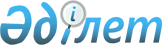 О внесении изменений в некоторые приказы Министра сельского хозяйства Республики Казахстан по вопросам хлопковой отрасли
					
			Утративший силу
			
			
		
					Приказ Министра сельского хозяйства Республики Казахстан от 12 октября 2020 года № 314. Зарегистрирован в Министерстве юстиции Республики Казахстан 13 октября 2020 года № 21418. Утратил силу приказом Министра сельского хозяйства Республики Казахстан от 16 февраля 2021 года № 44.
      Сноска. Утратил силу приказом Министра сельского хозяйства РК от 16.02.2021 № 44 (вводится в действие с 01.01.2022).
      ПРИКАЗЫВАЮ:
      1. Утвердить прилагаемый перечень некоторых приказов Министра сельского хозяйства Республики Казахстан по вопросам хлопковой отрасли, в которые вносятся изменения. 
      2. Департаменту производства и переработки растениеводческой продукции Министерства сельского хозяйства Республики Казахстан в установленном законодательством порядке обеспечить:
      1) государственную регистрацию настоящего приказа в Министерстве юстиции Республики Казахстан;
      2) размещение настоящего приказа на интернет-ресурсе Министерства сельского хозяйства Республики Казахстан после его официального опубликования.
      3. Контроль за исполнением настоящего приказа возложить на курирующего первого вице-министра сельского хозяйства Республики Казахстан.
      4. Настоящий приказ вводится в действие по истечении двадцати одного календарного дня после дня его первого официального опубликования.
      "СОГЛАСОВАН"Министерство финансовРеспублики Казахстан
      "СОГЛАСОВАН"Министерство торговли и интеграцииРеспублики Казахстан
      "СОГЛАСОВАН"Министерство национальной экономикиРеспублики Казахстан Перечень некоторых приказов Министра сельского хозяйства Республики Казахстан по вопросам хлопковой отрасли, в которые вносятся изменения
      1. В приказе Министра сельского хозяйства Республики Казахстан от 30 января 2015 года № 4-1/55 "Об утверждении квалификационных требований, предъявляемых к экспертной организации, и перечня документов, подтверждающих соответствие им" (зарегистрирован в Реестре государственной регистрации нормативных правовых актов № 11004, опубликован 24 июня  2015 года в информационно-правовой системе "Әділет"):
      заголовок изложить в следующей редакции:
      "Об утверждении квалификационных требований к аккредитованным испытательным лабораториям (центрам)";
      пункт 1 изложить в следующей редакции:
      "1. Утвердить прилагаемые квалификационные требования к аккредитованным испытательным лабораториям (центрам).";
      Квалификационные требования, предъявляемые к экспертной организации*, и перечень документов, подтверждающих соответствие им, изложить в новой редакции согласно приложению 1 к настоящему перечню некоторых приказов Министерства сельского хозяйства Республики Казахстан по вопросам хлопковой отрасли, в которые вносятся изменения (далее – Перечень).
      2. В приказе Министра сельского хозяйства Республики Казахстан от 30 марта 2015 года № 4-5/280 "Об утверждении Правил проведения экспертизы качества хлопка-сырца и выдачи удостоверения о качестве хлопка-сырца, формы (образца) удостоверения о качестве хлопка-сырца и формы (образца) паспорта качества хлопка-волокна" (зарегистрирован в Реестре государственной регистрации нормативных правовых актов № 12152, опубликован 29 октября 2015 года в информационно-правовой системе "Әділет"):
      в Правилах проведения экспертизы качества хлопка-сырца и выдачи удостоверения о качестве хлопка-сырца, утвержденных указанным приказом:
      в пункте 2:
      подпункт 5)  изложить в следующей редакции:
      "5) удостоверение о качестве хлопка-сырца – документ, удостоверяющий фактические показатели качества хлопка-сырца и их соответствие требованиям документов по стандартизации и условиям договора, заключенного между аккредитованной испытательной лабораторией (центром) и заявителем;";
      подпункт 7) изложить в следующей редакции: 
      "7) испытательная лаборатория (центр) (далее – лаборатория (центр)) – юридическое лицо или структурное подразделение юридического лица, действующее от его имени, прошедшее аккредитацию в соответствии с Законом Республики Казахстан от 5 июля 2014 года "Об аккредитации в области оценки соответствия", и осуществляющее экспертизу качества хлопка-сырца.";
      приложения 1 и 2 к указанным Правилам изложить в новой редакции согласно приложениям 2 и 3 к настоящему Перечню; 
      приложения 2 и 3 к указанному приказу изложить в новой редакции согласно приложениям 4 и 5 к настоящему Перечню.
      3. В приказе Министра сельского хозяйства Республики Казахстан от 8 июля 2015 года № 4-1/618 "Об утверждении Правил проведения экспертизы качества хлопка-волокна и выдачи паспорта качества хлопка-волокна" (зарегистрирован в Реестре государственной регистрации нормативных правовых актов № 12009, опубликован 5 октября 2015 года в информационно-правовой системе "Әділет"):
      Правила проведения экспертизы качества хлопка-волокна и выдачи паспорта качества хлопка-волокна, изложить в новой редакции согласно приложению 6 к настоящему Перечню. Квалификационные требования к аккредитованным испытательным лабораториям (центрам)
      Примечание: *средства измерений вносятся в реестр государственной системы обеспечения единства измерений Республики Казахстан и поверяются, при этом средства измерения, имеющие программное обеспечение аттестовываются в соответствии с национальным стандартом Республики Казахстан СТ РК 2.46 "Программное обеспечение средств измерений. Порядок аттестации. Общие положения".  ___________________________________________________________________
(наименование аккредитованной испытательной лаборатории (центра))
_______________________________________________________________________
(для физического лица - фамилия, имя, отчество (при наличии),
индивидуальный идентификационный номер, место жительства;
для юридического лица - наименование, местонахождение (юридический адрес),
бизнес-идентификационный номер) Заявка на проведение экспертизы качества хлопка-сырца
      Прошу провести экспертизу качества партии хлопка-сырца массой ______________________________________________ тонн,хранящейся в хлопкозаготовительной или (прописью) хлопкоперерабатывающей организации _________________________________,                                                                                                                                                                                            (наименование)предназначенного для _______________________________________________________________________________________________.                                                                                                                    (указать предназначение)Испытания проводятся по следующим показателям и методам испытаний: ________________ _______________________ __________                                                                                         (наименование показателя) (номер и дата документа по стандартизации) (норма)
      Заявитель: ___________________________________ ________________                                   (фамилия, имя, отчество (при его наличии)) (подпись)
      Направлена для исполнения специалисту аккредитованной испытательной лаборатории (центра) _____________________________________                                                                                                                                                                                    (фамилия, имя, отчество (при его наличии))
      Отметка об исполнении: __________________________________________ Акт отбора проб № _______ от "___"_______________20____года
      На основании договора от "___" _____________20___ года №__________, заключенного между аккредитованной испытательной лабораторией (центром)и заявителем на проведение работ по экспертизе качества хлопка-сырца, мною, специалистом по проведению экспертизы качества хлопка-сырца____________________________________________________________________ _____________________________________________________________________(фамилия, имя, отчество (при его наличии), наименование аккредитованной испытательной  лаборатории (центра))в присутствии________________________________________________________ _________________________________________________________________________________(фамилия, имя, отчество (при его наличии) заявителя, представителя хлопкозаготовительной или хлопкоперерабатывающей организации)отобраны пробыхлопка-сырца в соответствии с действующим стандартом  _______________________________________________________________________________________(номер и дата документа по стандартизации)Местонахождение хлопка-сырца ___________________________________ ____________________________________________________________________(наименование и адрес хлопкозаготовительной или хлопкоперерабатывающей организации)
      Номер партии хлопка-сырца ______________________________________ (прописью)
      Масса партии _______________________________________________ тон (прописью)
      Количество отобранных проб _________________________________ штук (прописью)
      Масса отобранных проб, килограмм ________________________________ (прописью)
      Дата и время отбора проб "___" _______20__года ____часов ___минут 
      Специалист по проведению экспертизы качества хлопка-сырца:  _______________________________________ __________________________________________                                                                                                                                              (фамилия, имя, отчество (при его наличии)) (подпись)
      Заявитель: _______________________________________ ________________________________                                             (фамилия, имя, отчество (при его наличии)) (подпись)
      Представитель хлопкозаготовительной или хлопкоперерабатывающей организации: _______________________________________ _________________________                                                                                                                                                                      (фамилия, имя, отчество (при его наличии)) (подпись)
      Шитті мақта іріктелген күн 20___ жылғы "____"____________20___ жылғы "____" _________________ дейін жарамдыДата отбора проб хлопка-сырца "____" _______________ 20___ года Действителен до "____" _______________ 20___ года 
      Шитті мақтаның сапасына сараптама жасау жөніндегі аккредиттелген сынақ  зертханасының (орталығының) атауы/Наименование аккредитованной  испытательной лаборатории (центра) по экспертизе качества хлопка-сырца ___________________________________________________________________________________________________Аккредиттеу аттестатының нөмірі және күні/Номер и дата аттестата  аккредитации___________________________Мекенжайы/Адрес__________________________________________________________________________________                                                                                                          Шитті мақтаның сапасы туралы № _______ куәлік
Удостоверение о качестве хлопка-сырца №________
      20___жылғы "____" _____________________№________ сынамаларды іріктеу актісімен қоса сараптамаға ұсынылған шитті мақтаның сынамасына берілді/Выдано на пробу хлопка-сырца, представленную на экспертизу с актом отбора проб № _______ от "____" ____________20___года _______________Мақтаның сорты/ Сорт хлопчатника ____________________________________________________________Партия нөмірі/Номер партии __________________________________________________________________Жинау түрі/Вид сбора ________________________________________________________________________Мақсаты/Назначение _________________________________________________________________________
      Аккредиттелген сынақ зертханасының  (орталығының) меңгерушісі /
      Заведующий аккредитованной испытательной лаборатории (центра) _________________________________ Мақта талшығы сапасының № ________ паспорты/ Паспорт качества хлопка-волокна № __________
      Паспорт 20 __ жылғы "___" ____ берілді/Паспорт выдан "___" ____ 20__года.Мақта өңдеу ұйымының атауы және орналасқан жері/Наименование и местонахождение хлопкоперерабатывающей организации __________________ ___________________________________Шыққан жері/ Происхождение ____________________________________________________________________________________________Мақта тазалау зауытының коды/Код хлопкоочистительного завода _____________________________________________________________Партия нөмірі/Номер партии ______________________________________________________________________________________________Бума нөмірі/Номер кипы _________________________________________________________________________________________________Стандарттау жөніндегі құжаттар/ Документы по стандартизацииСелекциялық сорт/ Селекционный сорт ____________________________________________________________________________________Типі/Тип _______________________________________________________________________________________________________________Сұрыбы/Сорт ___________________________________________________________________________________________________________Сыныбы/Класс __________________________________________________________________________________________________________
      Аккредиттелген сынақ зертханасының (орталығының) меңгерушісі/ __________________________________________________________Заведующий аккредитованной испытательной лаборатории (центра) Правила проведения экспертизы качества хлопка-волокна и выдачи паспорта качества хлопка-волокна Глава 1. Общие положения
      1. Настоящие Правила проведения экспертизы качества хлопка-волокна и выдачи паспорта качества хлопка-волокна (далее – Правила) разработаны в соответствии с подпунктом 18) статьи 7 Закона Республики Казахстан от 21 июля 2007 года "О развитии хлопковой отрасли" (далее – Закон) и определяют порядок проведения экспертизы качества хлопка-волокна и выдачи паспорта качества хлопка-волокна. 
      2. В настоящих Правилах используются следующие основные понятия:
      1) классерский метод – ручная оценка хлопка-волокна по сорту, классу и штапельной длине, осуществляемая экспертом по хлопку (классером); 
      2) владелец хлопка-волокна – физическое или юридическое лицо, имеющее на праве собственности хлопок-волокно; 
      3) качество хлопка-волокна – совокупность потребительских свойств хлопка-волокна, определяющих соответствие требованиям документов по стандартизации; 
      4) стандартные образцы внешнего вида хлопка-волокна – образцы, представляющие собой совокупность качественных характеристик хлопка-волокна по цвету, наличию пятен, структуре и засоренности, типичных для конкретного сорта и класса хлопка-волокна, утвержденные или допущенные к применению в Республике Казахстан в установленном порядке.
      3. Экспертизу качества хлопка-волокна осуществляют аккредитованные испытательные лаборатории (центры), прошедшие аккредитацию в соответствии с Законом Республики Казахстан от 5 июля 2014 года "Об аккредитации в области оценки соответствия" (далее – лаборатория (центр)). Глава 2. Порядок проведения экспертизы качества хлопка-волокна
      4. Экспертиза качества хлопка-волокна осуществляется лабораториями (центрами) по каждой кипе хлопка-волокна (покипно) на договорной основе.
      5. Экспертиза качества хлопка-волокна включает: 
      1) отбор проб; 
      2) испытание проб; 
      3) оформление паспорта качества хлопка-волокна. 
      6. Отбор пробы (100-150 грамм) из каждой кипы хлопка-волокна осуществляется отборщиком лаборатории (центра) на хлопкоочистительном заводе при выходе кипы из пресса. 
      7. Для целей идентификации отборщик лаборатории (центра) вкладывает в каждую отобранную пробу хлопка-волокна отрывной купон от бирки со штрих-кодом номера кипы по форме согласно приложению 1 к настоящим Правилам.
      Бирка, от которой был оторван купон, вкладывается в надрезанную часть кипы, откуда была отобрана проба. 
      8. Отборщик лаборатории (центра) упаковывает отобранные пробы хлопка-волокна с отрывными купонами в полиэтиленовые пакеты и плотно укладывает их в мешок. Мешок опечатывается ярлыком по форме согласно приложению 2 к настоящим Правилам. 
      9. Отбор проб хлопка-волокна, выработанного из хлопка-сырца одного промышленного и селекционного сорта и класса, оформляется актом отбора проб по форме согласно приложению 3 к настоящим Правилам. Акт отбора проб подписывается отборщиком лаборатории (центра) и представителем хлопкоочистительного завода в двух экземплярах, один из которых передается представителю хлопкоочистительного завода, второй – представителю лаборатории (центра), осуществляющему транспортировку проб в лабораторию (центр). 
      Отборщик лаборатории (центра) ведет журнал регистрации покипного отбора проб хлопка-волокна по форме согласно приложению 4 к настоящим Правилам. 
      10. Представитель лаборатории (центра) транспортирует опечатанные мешки с пробами в лабораторию (центр). 
      11. Мешки с пробами, доставленные в лабораторию (центр), принимаются и регистрируются специалистом испытательной лаборатории (центра) в журнале регистрации приемки проб хлопка-волокна, отобранных на хлопкоочистительных заводах, по форме согласно приложению 5 к настоящим Правилам. 
      12. Испытания проб хлопка-волокна проводятся в лаборатории (центре) согласно перечню стандартов, применяемых при проведении экспертизы качества хлопка-волокна согласно приложению 6 к настоящим Правилам.
      13. Предварительно пробы хлопка-волокна выдерживаются в установке быстрого кондиционирования или кондиционируются в течение двадцати четырех часов в помещении со стандартными климатическими условиями:
      относительная влажность воздуха 65 (шестьдесят пять) процентов + 2 (два) процента, температура воздуха 21 (двадцать один) градус по Цельсию + 1 (один) градус по Цельсию.
      14. Испытания проб хлопка-волокна осуществляются в два этапа: 
      первый этап – посредством измерительной автоматизированной системы испытаний хлопка-волокна высокой производительности (типа HVI); 
      второй этап – классерским методом. 
      15. До начала испытаний хлопка-волокна осуществляется настройка измерительной автоматизированной системы испытаний хлопка-волокна высокой производительности (типа HVI). 
      16. Посредством измерительной автоматизированной системы испытаний хлопка-волокна высокой производительности (типа HVI) измеряются следующие показатели хлопка-волокна: 
      1) микронейр; 
      2) цвет (коэффициент отражения, степень желтизны);
      3) засоренность (трэш код, площадь сорных примесей, число сорных примесей); 
      4) длина (верхняя средняя длина, индекс равномерности по длине, индекс коротких волокон); 
      5) прочность (удельная разрывная нагрузка, удлинение при разрыве).
      17. Классерский метод предусматривает: 
      1) органолептическую оценку хлопка-волокна по сорту и классу путем сличения со стандартными образцами внешнего вида хлопка-волокна; 
      2) определение штапельной длины путем выкладывания штапеля вручную. 
      Также определяется показатель микронейр (инструментально), наличие в пробах хлопка-волокна других примесей (семян хлопчатника, линта, отходов первичной переработки хлопка-сырца, промасленного хлопка-волокна, гнилостного запаха) и клейкости. 
      18. По результатам покипных испытаний качества хлопка-волокна на каждую кипу оформляется паспорт качества хлопка-волокна по форме согласно приложению 3 к приказу Министра сельского хозяйства Республики Казахстан от 30 марта 2015 года № 4-5/280 "Об утверждении Правил проведения экспертизы качества хлопка-сырца и выдачи удостоверения о качестве хлопка-сырца, формы (образца) удостоверения о качестве хлопка-сырца и формы (образца) паспорта качества хлопка-волокна" (зарегистрирован в Реестре государственной регистрации нормативных правовых актов № 12152).
      По заявке владельца хлопка-волокна на основании покипных паспортов качества хлопка-волокна может быть оформлен объединенный паспорт качества хлопка-волокна на однородную партию хлопка-волокна.
      19. Бланк паспорта качества хлопка-волокна заполняется вручную шариковой или перьевой ручкой черным или синим цветом либо машинописным способом. При заполнении бланка паспорта качества хлопка-волокна исправления не допускаются. Глава 3. Порядок выдачи паспорта качества хлопка-волокна
      20. По результатам испытаний проб хлопка-волокна оформляется протокол испытаний в соответствии с национальным стандартом Республики Казахстан СТ РК ISO/IEC 17025 "Общие требования к компетентности испытательных и калибровочных лабораторий", на основании которого лабораторией (центром) выдается паспорт качества хлопка-волокна хлопкоперерабатывающей организации не позднее семи рабочих дней после отбора проб хлопка-волокна на хлопкоочистительном заводе.
      21. На основании результатов испытаний проб хлопка-волокна хлопкоперерабатывающая организация комплектует однородные по типу, промышленному и селекционному сорту, с допустимым присутствием до трех классов, партии хлопка-волокна, определяет кондиционную массу скомплектованной партии хлопка-волокна. 
      При отгрузке хлопка-волокна хлопкоперерабатывающая организация вкладывает паспорт качества хлопка-волокна в отгрузочные документы. 
      22. Паспорт качества хлопка-волокна действует с момента его выдачи в течение восьми месяцев при соблюдении условий хранения хлопка-волокна. 
      23. Пробы хлопка-волокна хранятся в лаборатории (центре) после испытаний до отгрузки партии владельцем хлопка-волокна, но не более срока действия паспорта качества хлопка-волокна, после чего возвращаются хлопкоперерабатывающей организации. Бирка со штрих-кодом номера кипы
      777 – код хлопкоочистительного завода;000023, 000024 – номера кип хлопка-волокна на хлопкоочистительном заводе.Примечание:Отрывной купон 1 вкладывается в отобранную пробу хлопка-волокна, бирка 2 вкладывается в надрезанную часть кипы и зашивается. Ярлык
      Наименование хлопкоперерабатывающей организации ________________________________________Код хлопкоочистительного завода __________________________________________________________Партия хлопка-сырца _____________________________________________________________________Промышленный сорт хлопка-сырца _________________________________________________________Класс хлопка-сырца _______________________________________________________________________Селекционный сорт _______________________________________________________________________Кипы, от которых отобраны пробы: с № ____________________ по № ____________________________Дата отбора "____" _______________ 20___ годаОтборщик аккредитованной испытательной лаборатории (центра):______________________________________________ __________________(фамилия, имя, отчество (при его наличии)) (подпись) Акт отбора проб № ________ от "____" ________________ 20__ года
      Наименование и адрес хлопкоперерабатывающей организации ________________________________________________________________Код хлопкоочистительного завода _________________________________________________________________________________________Место осуществления отбора проб _________________________________________________________________________________________Наименование и контактные данные заказчика ______________________________________________________________________________Уникальная идентификация ______________________________________________________________________________________________Идентификация применяемого метода _____________________________________________________________________________________Дата получения образца (ов) для отбора проб ________________________________________________________________________________Дата осуществления отбора проб __________________________________________________________________________________________Дата выдачи акта отбора проб ____________________________________________________________________________________________Номер партии хлопка-сырца _____________________________________________________________________________________________Промышленный сорт хлопка-сырца _______________________________________________________________________________________Класс хлопка-сырца ____________________________________________________________________________________________________Селекционный сорт ____________________________________________________________________________________________________Номера кипы: от ______________ до ______________Количество отобранных проб ____________________________________________________________________________________________Масса отобранных проб ________________________________ килограммОтборщик аккредитованной испытательной лаборатории (центра):  ____________________________________________ _______________                                                                                                                                       (фамилия, имя, отчество (при его наличии)) (подпись)Представитель хлопкоочистительного завода:  ___________________________________________________________ __________________                                                                                                                               (фамилия, имя, отчество (при его наличии)) (подпись)
      Место знака аккредитации аккредитованной испытательной лаборатории (центра) Журнал регистрации покипного отбора проб хлопка-волокна
      Отборщик аккредитованной испытательной лаборатории (центра):  ____________________________________________ __________________                                                                                                                                                (фамилия, имя, отчество (при его наличии)) (подпись)
      Место знака аккредитации аккредитованной испытательной лаборатории Журнал регистрации приемки проб хлопка-волокна, отобранных на хлопкоочистительных заводах
      Отборщик аккредитованной испытательной лаборатории (центра): ____________________________________________ __________________                                                                                                                                            (фамилия, имя, отчество (при его наличии)) (подпись) Перечень стандартов, применяемых при проведении экспертизы качества хлопка-волокна
					© 2012. РГП на ПХВ «Институт законодательства и правовой информации Республики Казахстан» Министерства юстиции Республики Казахстан
				
      Министр сельского хозяйстваРеспублики Казахстан 

С. Омаров
Утвержден
приказом
Министра сельского хозяйства
Республики Казахстан
от 12 октября 2020 года № 314Приложение 1
к перечню некоторых приказов
Министра сельского хозяйства
Республики Казахстан,
в которые вносятся измененияУтверждены
приказом
Министра сельского хозяйства
Республики Казахстан
от 30 января 2015 года № 4-1/55
№ п/п
Квалификационные требования включают наличие:
1
2
1
на праве собственности или во временном владении и пользовании помещения, отвечающего требованиям пожарной и санитарно-эпидемиологической безопасности, оснащенного:
1
системой кондиционирования (относительная влажность воздуха 65% +2%, температура воздуха 21oС +1oС)
1
установкой быстрого кондиционирования проб хлопка-волокна в стандартных климатических условиях (относительная влажность воздуха 65% + 2%, температура воздуха 21 oС + 1oС)
1
измерительной автоматизированной системой испытаний хлопка-волокна высокой производительности (типа HVI) с комплектом керамических образцов цвета*
1
стеллажами для хранения проб хлопка-волокна
2
на праве собственности или во временном владении и пользовании помещения для классерской оценки хлопка-волокна, отвечающего требованиям пожарной и санитарно-эпидемиологической безопасности и следующим параметрам:
2
отсутствие оконных проемов
2
высота расположения люминесцентных ламп над классерскими столами 2,5-3,0 метра
2
освещенность рабочей поверхности классерского стола 500-1200 люкс
2
оснащенного комплектом утвержденных или допущенных к применению в Республике Казахстан стандартных образцов внешнего вида хлопка-волокна и прибором для определения показателя микронейр
3
квалифицированных специалистов для функционального и технического обслуживания измерительной автоматизированной системы испытаний хлопка-волокна высокой производительности (типа HVI), имеющих соответствующее специальное образование и опыт работы не менее одного года по обслуживанию измерительной автоматизированной системы испытаний хлопка-волокна высокой производительности (типа HVI)
4
квалифицированных экспертов по хлопку (классеров), имеющих соответствующее специальное образование и опыт работы не менее двух лет по классерской оценке качества хлопка-волокна
5
транспортного средства для доставки проб хлопка-волокна с хлопкоочистительных заводовПриложение 2
к перечню некоторых приказов
Министра сельского хозяйства
Республики Казахстан,
в которые вносятся измененияПриложение 1
к Правилам проведения
экспертизы качества хлопка-
сырца и выдачи удостоверения
о качестве хлопка-сырцаФормаПриложение 3
к перечню некоторых приказов
Министра сельского хозяйства
Республики Казахстан,
в которые вносятся измененияПриложение 2к Правилам проведения экспертизы
качества хлопка-сырца и выдачи
удостоверения о качестве хлопка-сырцаФормаПриложение 4
к перечню некоторых приказов
Министра сельского хозяйства
Республики Казахстан,
в которые вносятся измененияПриложение 3
к приказу
Министра сельского хозяйства
Республики Казахстан
от 30 марта 2015 года № 4-5/280НысанФорма
Өнеркәсіптік сорт/Промышленный сорт
______________________________________
Типі/Тип ______________________________
Сыныбы/Класс ________________________
Арамшөп қоспаларының массалық үлесі/ Массовая доля сорных примесей _________________________________ % Ылғалдың массалық қатынасы/ Массовое отношение влаги _________________________________ % Өзгелері/Прочие ____________________Приложение 5
к перечню некоторых приказов
Министра сельского хозяйства
Республики Казахстан,
в которые вносятся измененияПриложение 4
к приказу
Министра сельского хозяйства
Республики Казахстан
от 30 марта 2015 года № 4-5/280Нысан Форма
Штапель ұзындығы 1/32 дюйм (Staple)/
Штапельная длина в 1/32 дюйма(Staple) _____
________________________________________
Шағылысу коэффициенті (Rd)/Коэффициент
отражения(Rd) _________________________%
Трэш коды (Т)/Трэш код (Т) _______________
Арамшөп қоспаларының саны (Cnt)/Число
сорных примесей (Cnt) __________________
дана/штук
Ұзындығы бойынша біркелкілік индексі (Unf)/
Индекс равномерности по длине (Unf) ______
______________________________________ %
Үлестік үзіліс жүктелімі (Str)/Удельная
разрывная нагрузка (Str) _________________
_______________________________________
Қоспалардың барлығы/Наличие примесей __
_______________________________________
Микронейр (Mic)/Микронейр (Mic) _______
______________________________________
Сарғаю мөлшері (+b)/ Степень желтизны (+b)
______________________________________
Арамшөп қоспаларының алаңы (Area)/
Площадь сорных примесей (Area) _________
_____________________________________%
Жоғарғы орташа ұзындығы (UHM)/Верхняя
средняя длина (UHM) ___________________
Қысқа талшықтардың индексі (SFI)/ Индекс
коротких волокон (SFI) __________________
____________________________________ %
Үзілгендегі созылу (Elg)/ Удлинение при
разрыве (Elg) _________________________%
Жабысқақтығының барлығы/ Наличие
клейкости _____________________________Приложение 6
к перечню некоторых приказов
Министра сельского хозяйства
Республики Казахстан,
в которые вносятся измененияУтверждены
приказом
Министра сельского хозяйства
Республики Казахстан
от 8 июля 2015 года № 4-1/618Приложение 1
к Правилам проведения экспертизы
качества хлопка-волокна и выдачи
паспорта качества хлопка-волокнаФорма
Наименование аккредитованной испытательной лаборатории (центра)
Наименование аккредитованной испытательной лаборатории (центра)
Наименование аккредитованной испытательной лаборатории (центра)
Наименование аккредитованной испытательной лаборатории (центра)
1
2
1
2
777 000023
777 000023
777 000024
777 000024Приложение 2
к Правилам проведения экспертизы
качества хлопка-волокна
и выдачи паспорта
качества хлопка-волокнаФормаПриложение 3
к Правилам проведения экспертизы
качества хлопка-волокна
и выдачи паспорта качества хлопка-волокнаФормаПриложение 4
к Правилам проведения
экспертизы качества
хлопка-волокна и выдачи паспорта
качества хлопка-волокнаФорма
Дата
Номер бригады и смены
Количество проб
Номер штрих-кода от ___ до ___
Фамилия, имя, отчество (при его наличии) отборщика
Подпись отборщика
Примечание
1
2
3
4
5
6
7Приложение 5
к Правилам проведения
экспертизы качества
хлопка-волокна и выдачи
паспорта качества хлопка-волокнаФорма
Дата
Код хлопкоочистительного завода
Номер и дата акта отбора проб
Номер и дата накладной
Количество проб
Вес проб, килограмм
Влажность,
процент (%)
Селекционный сорт
Промышленный сорт и класс хлопка-сырца
Номер штрих-кода
от __ до ___
1
2
3
4
5
6
7
8
9
10Приложение 6
к Правилам проведения
экспертизы качества хлопка-волокна
и выдачи паспорта качества хлопка-волокна
№ п/п
Обозначение стандарта
Наименование стандарта
Примечание
1.
СТ РК 1096
Стандартные образцы хлопкового волокна. Порядок изготовления и применения
2.
СТ РК 1404
Образцы – эталоны хлопка-сырца. Порядок изготовления и применения
3.
СТ РК 1403
Хлопок-сырец. Технические условия
4.
СТ РК РСТ Уз 643
Хлопок-сырец. Методы отбора проб
5.
СТ РК 1593
Хлопок-сырец. Методы определения засоренности
6.
СТ РК РСТ Уз 644
 "Хлопок-сырец. Методы определения влажности
7.
СТ РК РСТ Уз 593
Хлопок-сырец. Методы определения характеристик хлопкового волокна
8.
СТ РК 1594
Хлопок-сырец. Методы определения сорта
9.
СТ РК 1597
Хлопок-сырец семенной и семена хлопчатника посевные. Метод отбора проб
10.
СТ РК 1595
Переработка хлопка-сырца. Термины и определения
11.
СТ РК ГОСТ Р 53236
Волокно хлопковое. Методы отбора проб
12.
СТ РК ГОСТ Р 53232
Волокно хлопковое. Методы определения длины